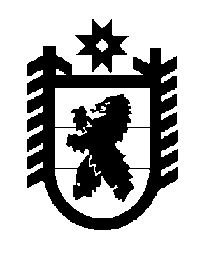 Российская Федерация Республика Карелия    ПРАВИТЕЛЬСТВО РЕСПУБЛИКИ КАРЕЛИЯПОСТАНОВЛЕНИЕот  2 апреля 2018 года № 126-Пг. Петрозаводск О внесении изменений в постановление ПравительстваРеспублики Карелия от 15 сентября 2017 года № 319-ППравительство Республики Карелия п о с т а н о в л я е т: Внести в Порядок предоставления бюджетам муниципальных районов из бюджета Республики Карелия субсидий на реализацию мероприятий по грантовой поддержке местных инициатив граждан, проживающих в сельской местности, утвержденный постановлением Правительства Республики Карелия от 15 сентября 2017 года № 319-П (Официальный интернет-портал правовой информации (www.pravo.gov.ru), 20 сентября 2017 года,                              № 1000201709200004; 8 декабря 2017 года, № 1000201712080004),  следующие изменения:1) в пункте 1 слова «постановления Правительства Российской Федерации от 15 июля 2013 года № 598 «О федеральной целевой программе «Устойчивое развитие сельских территорий на 2014 – 2017 годы и на период до 2020 года» заменить словами «постановления Правительства Российской Федерации от 14 июля 2012 года № 717 «О Государственной программе развития сельского хозяйства и регулирования рынков сельскохозяйственной продукции, сырья и продовольствия на 2013 – 2020 годы»;2) пункт 2 признать утратившим силу;3) абзац восьмой пункта 8 после слов «капитального ремонта объектов капитального строительства,» дополнить словами «работ по сохранению объектов культурного наследия (памятников истории и культуры) народов Российской Федерации,».           Глава Республики Карелия 					                  А.О. Парфенчиков